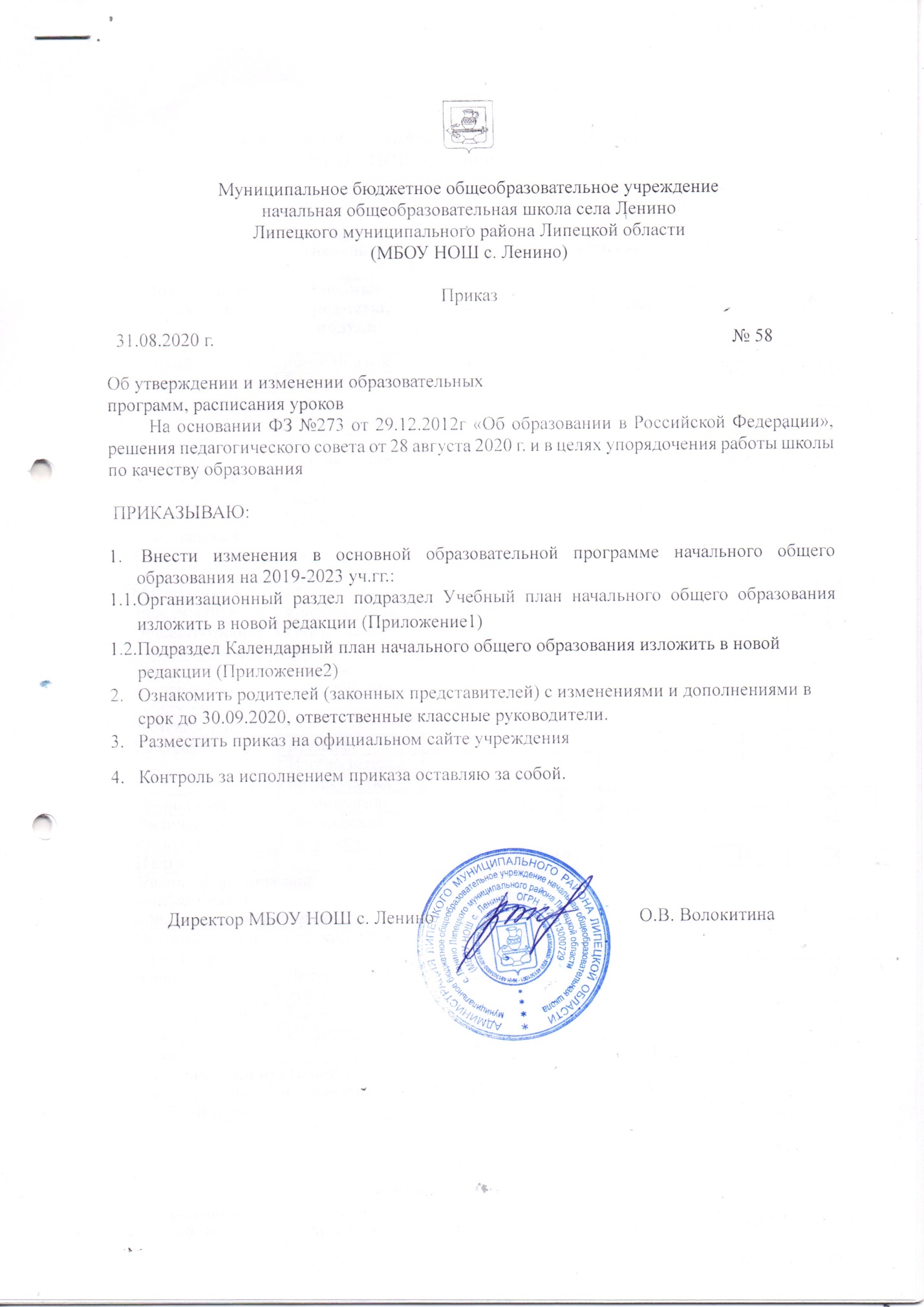 Приложение 1к приказу №58 от 31.08.2020г.Учебный планначального общего образования 2020 - 2021 учебного годаМБОУ НОШ с. Ленино для 1-4 классов(5-дневная неделя) Учебный план(недельный) для учащихся 1-го классовУчебный план(годовой) для учащихся 1-го классов Учебный план(недельный) для учащихся 2-х класса Учебный план(годовой) для учащихся 2-х класса Учебный план(недельный) для учащихся 3-го классаУчебный план(годовой) для учащихся 3-го класса Учебный план(недельный) для учащихся 4-го классаУчебный план(годовой) для учащихся 4-го классаПриложение 2к приказу №58 от 31.08.2020г.Календарный учебный график МБОУ НОШ с.Ленино на 2020-2021 учебный годНачало учебного года:01.09.2020 г.2. Окончание учебного года:В 1-4 классах- 28 мая.3. Начало учебных занятий:1-4 классы - 8.30 4. Окончание учебных занятий: 1 класс- 11.05. (1 четверть), 11.50 (2 четверть), 12.10  (3 - 4 четверти);2-4 классы- 13.155. Сменность занятий:Занятия проводятся в одну смену.      6.  Чередование учебной деятельности (урочной и внеурочной).      7. Продолжительность учебного года:1 класс- 33 недели2-4 классы-  34 недели8. Режим работы школы:5-дневная рабочая неделя;9. Регламентирование образовательного процесса на учебный год:Для обучающихся 1 класса устанавливаются дополнительные недельные каникулы с 22.02.21 г. по 28.02.21г.Дополнительные каникулярные дни в связи с государственными  праздниками: 23.02.2021 г., 08.03.2021 г., 03.05.2021 г., 10.05.2021 г.10. Продолжительность уроков:1 класс1 четверть: 3 урока по 35 минут;2 четверть: 4 урока по 35 минут;3-4 четверти: 4 урока по 40 минут.2-4 классы: 45 минут.11. Продолжительность перемен:1 класс:1 перемена-10 минут;Динамическая пауза после 2 урока -  40 минут;3 перемена - 10 мин.  2-4 классы: 12. Расписание звонков:1 класс 2-4 классы13. Режим организации внеурочной деятельность:Промежуточная аттестация осуществляется по итогам года до 26 мая 2021 года во 2-4 классах по всем предметам учебного плана Предметные областиПредметные областиУчебные предметы, модули1класс2 класс3класс4классИтогоРусский язык и литературное чтениеРусский язык и литературное чтениеРусский язык333211Русский язык и литературное чтениеРусский язык и литературное чтениеЛитературное чтение2211,56,5Родной язык и литературное чтение на родном языкеРодной язык и литературное чтение на родном языкеРодной язык (русский)0000,50,5Родной язык и литературное чтение на родном языкеРодной язык и литературное чтение на родном языкеЛитературное чтение на родном языке (русском)0000,50,5Иностранный языкИностранный языкИностранный язык (английский)02226Математика и информатикаМатематика и информатикаМатематика444,5315,5Математика и информатикаМатематика и информатикаИнформатика000,50,51Обществознание и естествознаниеОбществознание и естествознаниеОкружающий мир22228Основы религиозных культур и светской этикиОсновы религиозных культур и светской этикиОсновы светской этики00011Искусство Искусство Музыка11114Искусство Искусство Изобразительное искусство11114ТехнологияТехнологияТехнология11114Физическая культураФизическая культураФизическая культура333312ИтогоИтогоИтого1719191974Часть, формируемая участниками образовательного процессаЧасть, формируемая участниками образовательного процессаЧасть, формируемая участниками образовательного процессаРусский язык и литературное чтениеРусский языкРусский язык2221,57,5Русский язык и литературное чтениеЛитературное чтениеЛитературное чтение2226Математика и информатика МатематикаМатематика22Математика и информатика ИнформатикаИнформатика0,50,5ИтогоИтогоИтого444416Предельнаядопустимая учебная нагрузка при 5-ти дневной учебной неделеПредельнаядопустимая учебная нагрузка при 5-ти дневной учебной неделеПредельнаядопустимая учебная нагрузка при 5-ти дневной учебной неделе2123232390Предметные областиПредметные областиУчебные предметы, модули1класс2 класс3класс4классИтогоРусский язык и литературное чтениеРусский язык и литературное чтениеРусский язык9910210268371Русский язык и литературное чтениеРусский язык и литературное чтениеЛитературное чтение66683451219Родной язык и литературное чтение на родном языкеРодной язык и литературное чтение на родном языкеРодной язык (русский)0001717Родной язык и литературное чтение на родном языкеРодной язык и литературное чтение на родном языкеЛитературное чтение на родном языке (русском)0001717Иностранный языкИностранный языкИностранный язык (английский)0686868204Математика и информатикаМатематика и информатикаМатематика132136153102523Математика и информатикаМатематика и информатикаИнформатика00171734Обществознание и естествознаниеОбществознание и естествознаниеОкружающий мир66686868270Основы религиозных культур и светской этикиОсновы религиозных культур и светской этикиОсновы светской этики0003434Искусство Искусство Музыка33343434135Искусство Искусство Изобразительное искусство33343434135ТехнологияТехнологияТехнология33343434135Физическая культураФизическая культураФизическая культура99102102102405ИтогоИтогоИтого5616466466462499Часть, формируемая участниками образовательного процессаЧасть, формируемая участниками образовательного процессаЧасть, формируемая участниками образовательного процессаРусский язык и литературное чтениеРусский языкРусский язык666868517,5Русский язык и литературное чтениеЛитературное чтениеЛитературное чтение6668686Математика и информатика МатематикаМатематика682Математика и информатика ИнформатикаИнформатика170,5ИтогоИтогоИтого13213613613616Предельнаядопустимая учебная нагрузка при 5-ти дневной учебной неделеПредельнаядопустимая учебная нагрузка при 5-ти дневной учебной неделеПредельнаядопустимая учебная нагрузка при 5-ти дневной учебной неделе6937827827823039Предметные областиПредметные областиУчебные предметы, модули1А, 1 Б класс2А, 2Б класс3А,3Бкласс4А,4БклассИтогоРусский язык и литературное чтениеРусский язык и литературное чтениеРусский язык333211Русский язык и литературное чтениеРусский язык и литературное чтениеЛитературное чтение2211,56,5Родной язык и литературное чтение на родном языкеРодной язык и литературное чтение на родном языкеРодной язык (русский)0000,50,5Родной язык и литературное чтение на родном языкеРодной язык и литературное чтение на родном языкеЛитературное чтение на родном языке (русском)0000,50,5Иностранный языкИностранный языкИностранный язык (английский)02226Математика и информатикаМатематика и информатикаМатематика444,5315,5Математика и информатикаМатематика и информатикаИнформатика000,50,51Обществознание и естествознаниеОбществознание и естествознаниеОкружающий мир22228Основы религиозных культур и светской этикиОсновы религиозных культур и светской этикиОсновы светской этики00011Искусство Искусство Музыка11114Искусство Искусство Изобразительное искусство11114ТехнологияТехнологияТехнология11114Физическая культураФизическая культураФизическая культура333312ИтогоИтогоИтого1719191974Часть, формируемая участниками образовательного процессаЧасть, формируемая участниками образовательного процессаЧасть, формируемая участниками образовательного процессаРусский язык и литературное чтениеРусский языкРусский язык2221,57,5Русский язык и литературное чтениеЛитературное чтениеЛитературное чтение2226Математика и информатика МатематикаМатематика22Математика и информатика ИнформатикаИнформатика0,50,5ИтогоИтогоИтого444416Предельнаядопустимая учебная нагрузка при 5-ти дневной учебной неделеПредельнаядопустимая учебная нагрузка при 5-ти дневной учебной неделеПредельнаядопустимая учебная нагрузка при 5-ти дневной учебной неделе2123232390Предметные областиПредметные областиУчебные предметы, модули1А, 1 Б класс2А, 2Б класс3А,3Бкласс4А,4БклассИтогоРусский язык и литературное чтениеРусский язык и литературное чтениеРусский язык9910210268371Русский язык и литературное чтениеРусский язык и литературное чтениеЛитературное чтение66683451219Родной язык и литературное чтение на родном языкеРодной язык и литературное чтение на родном языкеРодной язык (русский)0001717Родной язык и литературное чтение на родном языкеРодной язык и литературное чтение на родном языкеЛитературное чтение на родном языке (русском)0001717Иностранный языкИностранный языкИностранный язык (английский)0686868204Математика и информатикаМатематика и информатикаМатематика132136153102523Математика и информатикаМатематика и информатикаИнформатика00171734Обществознание и естествознаниеОбществознание и естествознаниеОкружающий мир66686868270Основы религиозных культур и светской этикиОсновы религиозных культур и светской этикиОсновы светской этики0003434Искусство Искусство Музыка33343434135Искусство Искусство Изобразительное искусство33343434135ТехнологияТехнологияТехнология33343434135Физическая культураФизическая культураФизическая культура99102102102405ИтогоИтогоИтого5616466466462499Часть, формируемая участниками образовательного процессаЧасть, формируемая участниками образовательного процессаЧасть, формируемая участниками образовательного процессаРусский язык и литературное чтениеРусский языкРусский язык666868517,5Русский язык и литературное чтениеЛитературное чтениеЛитературное чтение6668686Математика и информатика МатематикаМатематика682Математика и информатика ИнформатикаИнформатика170,5ИтогоИтогоИтого13213613613616Предельнаядопустимая учебная нагрузка при 5-ти дневной учебной неделеПредельнаядопустимая учебная нагрузка при 5-ти дневной учебной неделеПредельнаядопустимая учебная нагрузка при 5-ти дневной учебной неделе6937827827823039Предметные областиПредметные областиУчебные предметы, модули1 класс2 класс3класс4классИтогоРусский язык и литературное чтениеРусский язык и литературное чтениеРусский язык333211Русский язык и литературное чтениеРусский язык и литературное чтениеЛитературное чтение2211,56,5Родной язык и литературное чтение на родном языкеРодной язык и литературное чтение на родном языкеРодной язык (русский)0000,50,5Родной язык и литературное чтение на родном языкеРодной язык и литературное чтение на родном языкеЛитературное чтение на родном языке (русском)0000,50,5Иностранный языкИностранный языкИностранный язык (английский)02226Математика и информатикаМатематика и информатикаМатематика444,5315,5Математика и информатикаМатематика и информатикаИнформатика000,50,51Обществознание и естествознаниеОбществознание и естествознаниеОкружающий мир22228Основы религиозных культур и светской этикиОсновы религиозных культур и светской этикиОсновы светской этики00011Искусство Искусство Музыка11114Искусство Искусство Изобразительное искусство11114ТехнологияТехнологияТехнология11114Физическая культураФизическая культураФизическая культура333312ИтогоИтогоИтого1719191974Часть, формируемая участниками образовательного процессаЧасть, формируемая участниками образовательного процессаЧасть, формируемая участниками образовательного процессаРусский язык и литературное чтениеРусский языкРусский язык2221,57,5Русский язык и литературное чтениеЛитературное чтениеЛитературное чтение2226Математика и информатика МатематикаМатематика22Математика и информатика ИнформатикаИнформатика0,50,5ИтогоИтогоИтого444416Предельнаядопустимая учебная нагрузка при 5-ти дневной учебной неделеПредельнаядопустимая учебная нагрузка при 5-ти дневной учебной неделеПредельнаядопустимая учебная нагрузка при 5-ти дневной учебной неделе2123232390Предметные областиПредметные областиУчебные предметы, модули1 класс2 класс3класс4классИтогоРусский язык и литературное чтениеРусский язык и литературное чтениеРусский язык9910210268371Русский язык и литературное чтениеРусский язык и литературное чтениеЛитературное чтение66683451219Родной язык и литературное чтение на родном языкеРодной язык и литературное чтение на родном языкеРодной язык (русский)0001717Родной язык и литературное чтение на родном языкеРодной язык и литературное чтение на родном языкеЛитературное чтение на родном языке (русском)0001717Иностранный языкИностранный языкИностранный язык (английский)0686868204Математика и информатикаМатематика и информатикаМатематика132136153102523Математика и информатикаМатематика и информатикаИнформатика00171734Обществознание и естествознаниеОбществознание и естествознаниеОкружающий мир66686868270Основы религиозных культур и светской этикиОсновы религиозных культур и светской этикиОсновы светской этики0003434Искусство Искусство Музыка33343434135Искусство Искусство Изобразительное искусство33343434135ТехнологияТехнологияТехнология33343434135Физическая культураФизическая культураФизическая культура99102102102405ИтогоИтогоИтого5616466466462499Часть, формируемая участниками образовательного процессаЧасть, формируемая участниками образовательного процессаЧасть, формируемая участниками образовательного процессаРусский язык и литературное чтениеРусский языкРусский язык666868517,5Русский язык и литературное чтениеЛитературное чтениеЛитературное чтение6668686Математика и информатика МатематикаМатематика682Математика и информатика ИнформатикаИнформатика170,5ИтогоИтогоИтого13213613613616Предельнаядопустимая учебная нагрузка при 5-ти дневной учебной неделеПредельнаядопустимая учебная нагрузка при 5-ти дневной учебной неделеПредельнаядопустимая учебная нагрузка при 5-ти дневной учебной неделе6937827827823039Предметные областиПредметные областиУчебные предметы, модули1класс2 класс3класс4классИтогоРусский язык и литературное чтениеРусский язык и литературное чтениеРусский язык333211Русский язык и литературное чтениеРусский язык и литературное чтениеЛитературное чтение2211,56,5Родной язык и литературное чтение на родном языкеРодной язык и литературное чтение на родном языкеРодной язык (русский)0000,50,5Родной язык и литературное чтение на родном языкеРодной язык и литературное чтение на родном языкеЛитературное чтение на родном языке (русском)0000,50,5Иностранный языкИностранный языкИностранный язык (английский)02226Математика и информатикаМатематика и информатикаМатематика444,5315,5Математика и информатикаМатематика и информатикаИнформатика000,50,51Обществознание и естествознаниеОбществознание и естествознаниеОкружающий мир22228Основы религиозных культур и светской этикиОсновы религиозных культур и светской этикиОсновы светской этики00011Искусство Искусство Музыка11114Искусство Искусство Изобразительное искусство11114ТехнологияТехнологияТехнология11114Физическая культураФизическая культураФизическая культура333312ИтогоИтогоИтого1719191974Часть, формируемая участниками образовательного процессаЧасть, формируемая участниками образовательного процессаЧасть, формируемая участниками образовательного процессаРусский язык и литературное чтениеРусский языкРусский язык2221,57,5Русский язык и литературное чтениеЛитературное чтениеЛитературное чтение2226Математика и информатика МатематикаМатематика22Математика и информатика ИнформатикаИнформатика0,50,5ИтогоИтогоИтого444416Предельнаядопустимая учебная нагрузка при 5-ти дневной учебной неделеПредельнаядопустимая учебная нагрузка при 5-ти дневной учебной неделеПредельнаядопустимая учебная нагрузка при 5-ти дневной учебной неделе2123232390Предметные областиПредметные областиУчебные предметы, модули1 класс2 класс3класс4классИтогоРусский язык и литературное чтениеРусский язык и литературное чтениеРусский язык9910210268371Русский язык и литературное чтениеРусский язык и литературное чтениеЛитературное чтение66683451219Родной язык и литературное чтение на родном языкеРодной язык и литературное чтение на родном языкеРодной язык (русский)0001717Родной язык и литературное чтение на родном языкеРодной язык и литературное чтение на родном языкеЛитературное чтение на родном языке (русском)0001717Иностранный языкИностранный языкИностранный язык (английский)0686868204Математика и информатикаМатематика и информатикаМатематика132136153102523Математика и информатикаМатематика и информатикаИнформатика00171734Обществознание и естествознаниеОбществознание и естествознаниеОкружающий мир66686868270Основы религиозных культур и светской этикиОсновы религиозных культур и светской этикиОсновы светской этики0003434Искусство Искусство Музыка33343434135Искусство Искусство Изобразительное искусство33343434135ТехнологияТехнологияТехнология33343434135Физическая культураФизическая культураФизическая культура99102102102405ИтогоИтогоИтого5616466466462499Часть, формируемая участниками образовательного процессаЧасть, формируемая участниками образовательного процессаЧасть, формируемая участниками образовательного процессаРусский язык и литературное чтениеРусский языкРусский язык666868517,5Русский язык и литературное чтениеЛитературное чтениеЛитературное чтение6668686Математика и информатика МатематикаМатематика682Математика и информатика ИнформатикаИнформатика170,5ИтогоИтогоИтого13213613613616Предельнаядопустимая учебная нагрузка при 5-ти дневной учебной неделеПредельнаядопустимая учебная нагрузка при 5-ти дневной учебной неделеПредельнаядопустимая учебная нагрузка при 5-ти дневной учебной неделе69378278278230391 четверть	 8 учебных недель и 4 дня (44 дня)2 четверть	 7 учебных недель и 1 день (36 дней)3 четверть	 9 учебных недель и 3 дня (для 2-4 кл.) (48 дней)                      8 учебных недель и 4 дня (для 1-х кл.) (44 дня)3 четверть	 9 учебных недель и 3 дня (для 2-4 кл.) (48 дней)                      8 учебных недель и 4 дня (для 1-х кл.) (44 дня)4 четверть	 8 учебных недель и 3 дня (43 дня)                               Каникулы осенние31.10.2020 – 08.11.2020 г.(9 календарных дней)начало II четверти 09 ноября 2020 годаначало II четверти 09 ноября 2020 годаначало II четверти 09 ноября 2020 годаКаникулы зимние29.12.2020– 10.01.2021 г.(13 календарных дней)начало III четверти 11 января 2021 годаначало III четверти 11 января 2021 годаначало III четверти 11 января 2021 годаКаникулы весенние20.03.2021 – 28.03.2021( 9 календарных    дней)начало IV четверти  29 марта 2020 годаначало IV четверти  29 марта 2020 годаначало IV четверти  29 марта 2020 годаПеременаПродолжительность (в минутах)110220310420510Урок1 четверть2 четверть3-4 четверти18.30-9.058.30-9.058.30-9.1029.15- 9.509.15-9.509.20-10.00310.30-11.0510.30-11.0510.40-11.20411.15-11.5011.30-12.10УрокНачало урокаОкончание урока18.309.1529.2510.10310.3011.15411.2512.10512.3013.15Класс1 четверть2 четверть3-4 четверть1 11.50-12.2512.35-12.2512.55-13.302-412.55-13.40 после 4 урока12.55-13.40 после 4 урока12.55-13.40 после 4 урока2-414.00-14.45 после 5 урока14.00-14.45 после 5 урока14.00-14.45 после 5 урокаАдминистративные контрольные работы(вводный контроль)17 сентября – 25 сентября 2020 годаПромежуточный контроль выполнения учебных планов и программ17  декабря – 25 декабря 2020 годаИтоговый  контроль выполнения учебных программ19 мая – 27 мая 2021 года